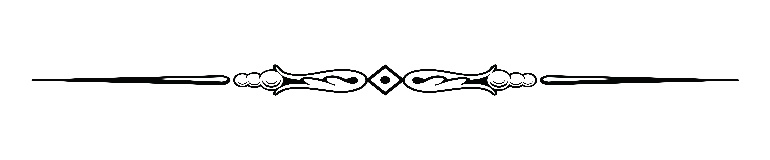 Parish Staff & Ministries Directorystignatiusofloyola@hbgdiocese.org  |  Office: 717-677-8012      Financial Manager ~ Richard Deardorff ~ 717- 677-8012 or 717-420-3464 (cell)                                             rdeardorff@hbgdiocese.orgDirector of Religious Education ~ Deacon Steve Huete ~ shuete@hbgdiocese.orgParish Secretary ~ Kristen DiDio ~ kdidio@hbgdiocese.orgBuildings & Grounds ~ Donnie Althoff ~ 717-677-8012Music Ministry ~ Phil Mobley ~ 717-677-8012Altar Flowers 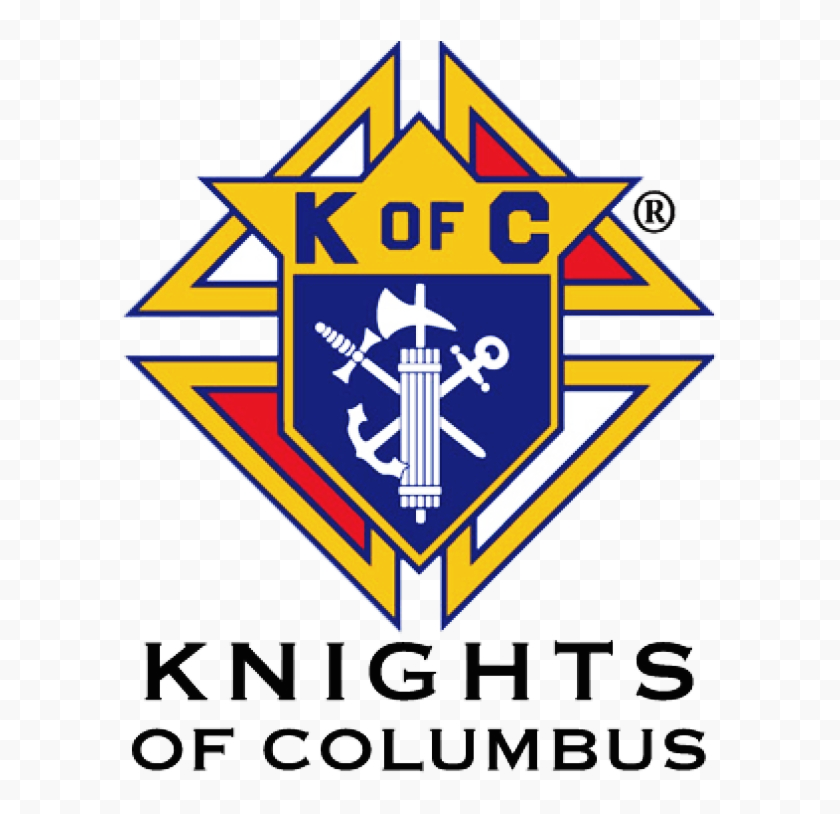 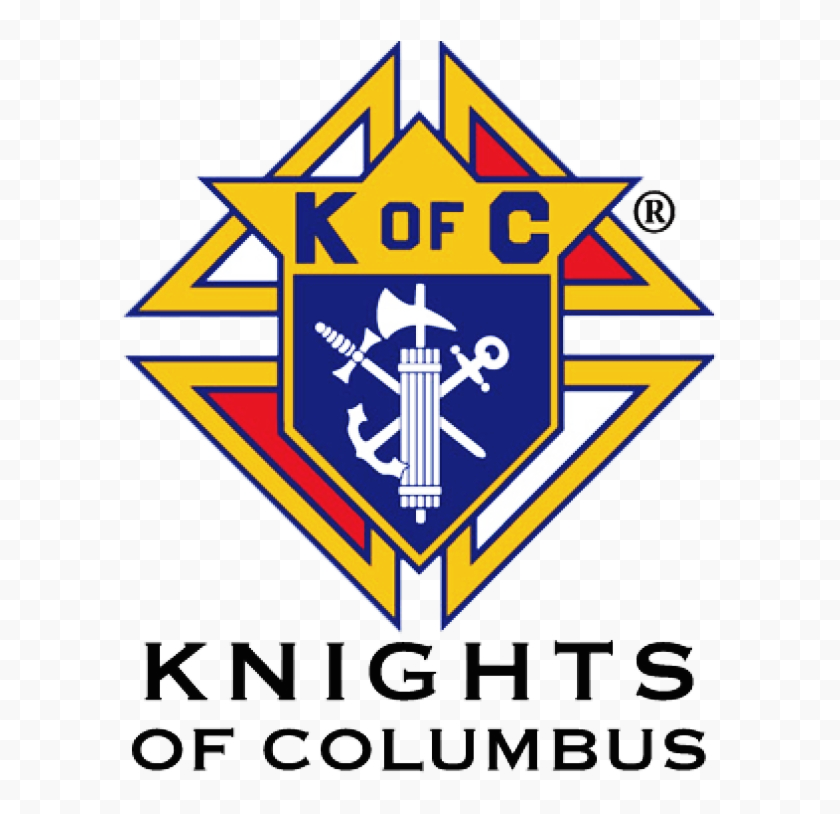 CONTACT THE PARISH OFFICEBereavement MinistryGinny Bittle / Dodie HueteCatholic Communications/EWTNAnna KaneCemeteryCONTACT THE PARISH OFFICE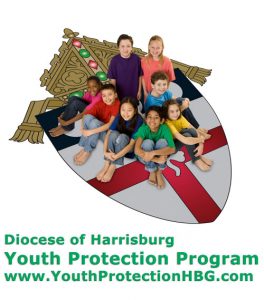 St. Ignatius Loyola RC ChurchSt. Ignatius Loyola Roman Catholic Church1095 Church Road, Orrtanna, Pennsylvania  17353www.stignatiusofloyola.org  |  Office: 717-677-8012February 11, 2024: SIXTH SUNDAY IN ORDINARY TIME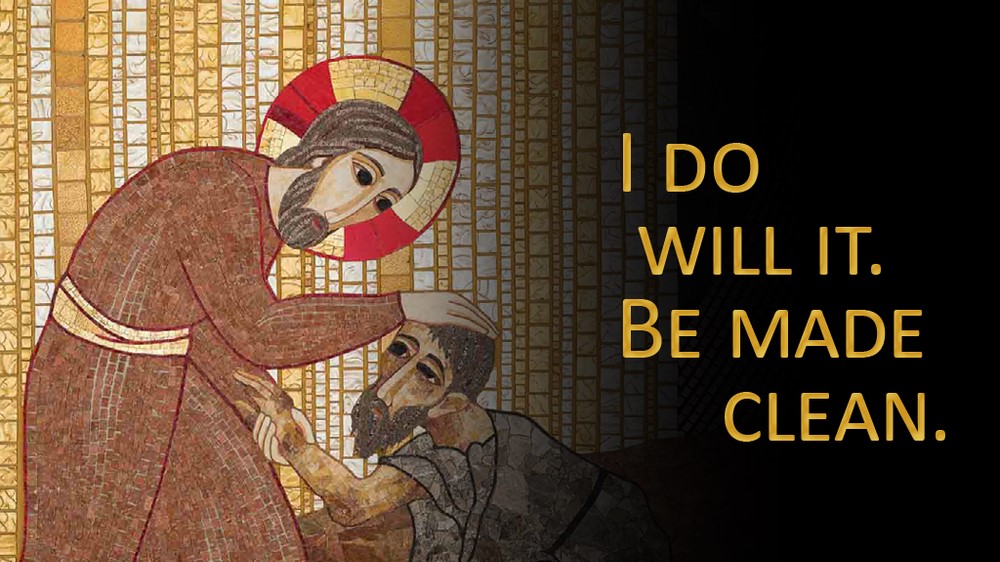 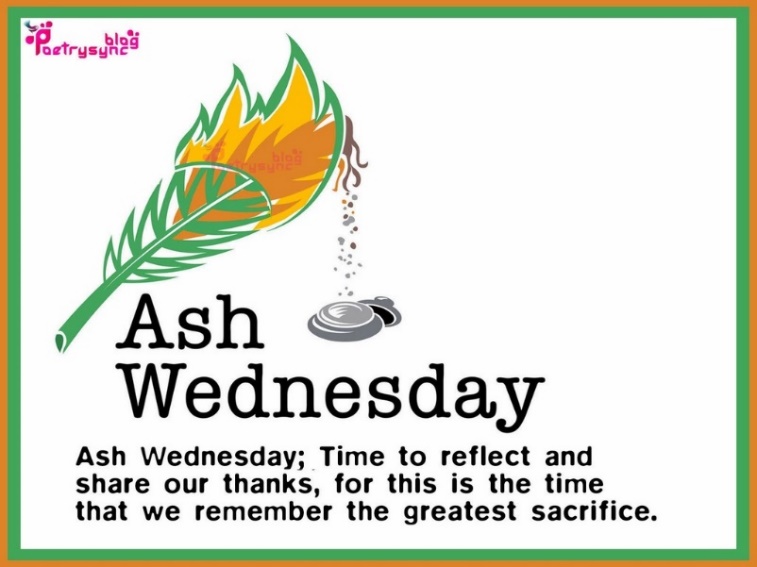 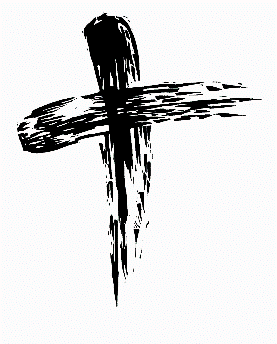 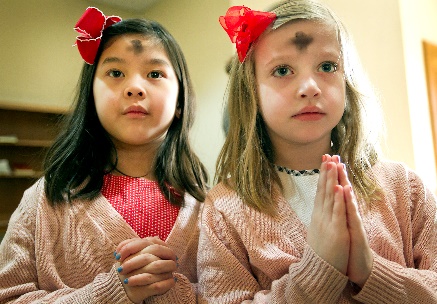 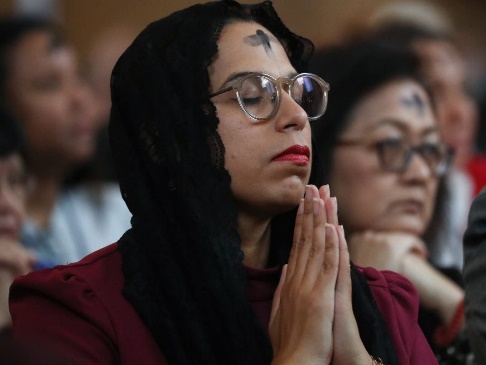  _________________________________________________May the Holy Name of JESUS be invoked  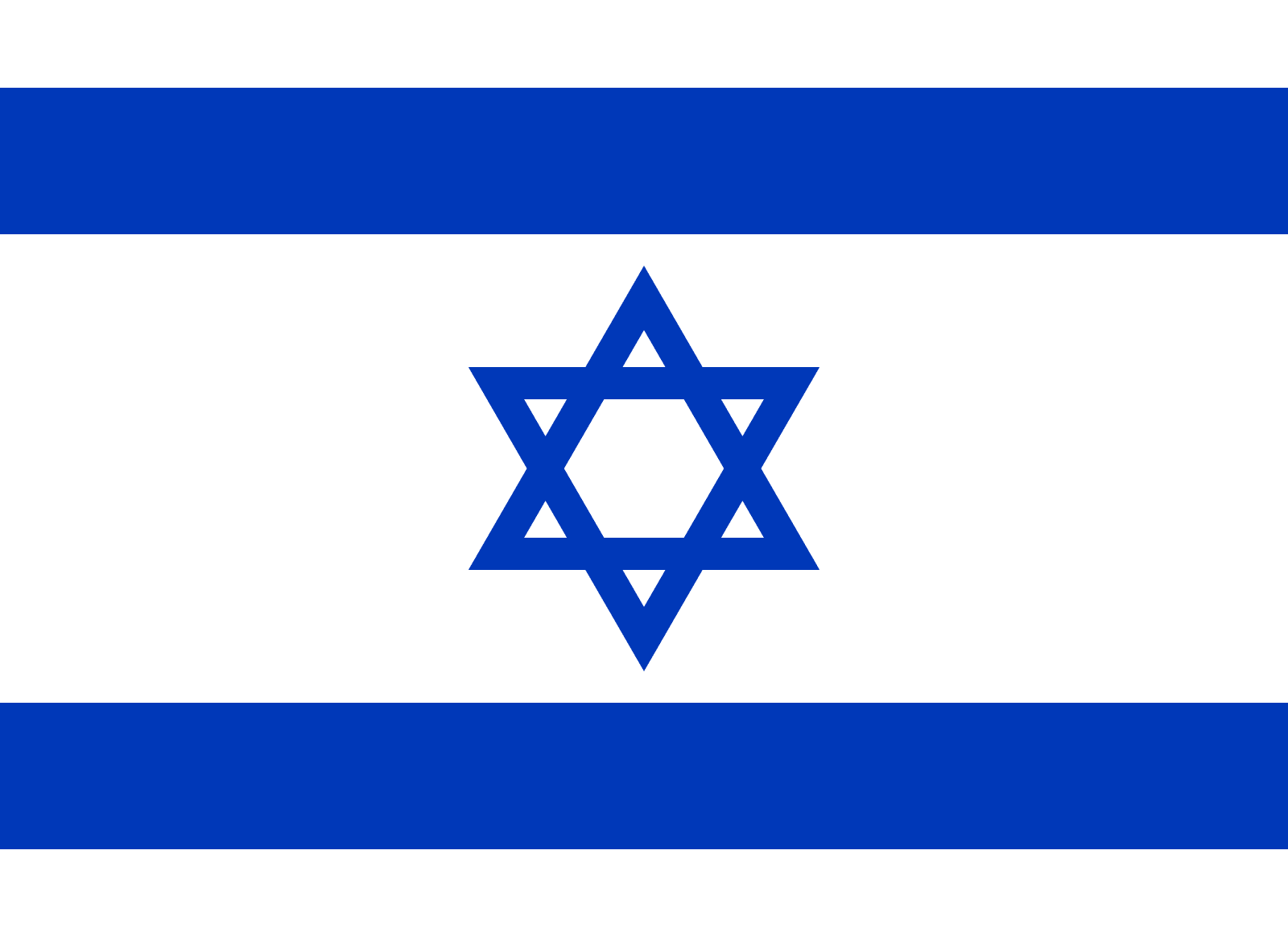 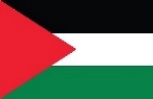 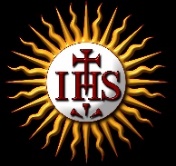 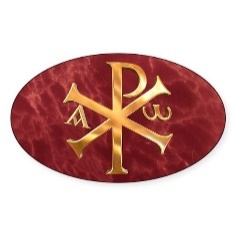 to bring PEACE in  the  Holy  Land!      Mass Schedule, Intentions, and Events  for the Week of February 10 to February 18, 2024SATURDAY, Feb. 10 – Vigil 6th SUNDAY IN ORDINARY TIMELv 13:1-2, 44-46/1 Cor 10:31—11:1/Mk 1:40-45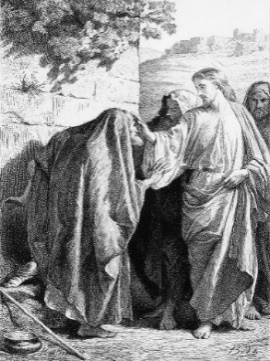 5:00PM  + Robert MacBethSUNDAY, Feb. 11 – 6th SUNDAY IN OTLv 13:1-2, 44-46/1 Cor 10:31—11:1/Mk 1:40-45                  8:00AM   + Diane Kump Stapleton  10:30AM  ⁓ People of the Parish MONDAY, February 12  (Weekday in OT)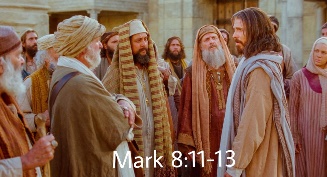 Jas 1:1-11 / Mk 8:11-13  Parish Office CLOSED           Tuesday, February 13  (Weekday in OT)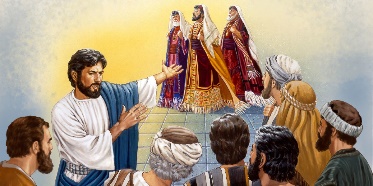 Jas 1:12-18 / Mk 8:14-21  8AM – 3PM ~ Office Open         10:00AM  + Mary RedmanWednesday, February 14 – ASH WEDNESDAY 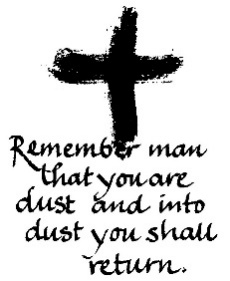 Jl 2:12-18 / 2 Cor 5:20—6:2 / Mt 6:1-6, 16-18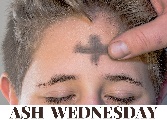 8AM – 3PM ~ Office Open       10:00AM + Arlene Backhus  7:00PM - Spec. Int. for Pat & Sharon McCormleyNO Confessions; NO Adoration Thursday, February 15  (Weekday After Ash Wednesday)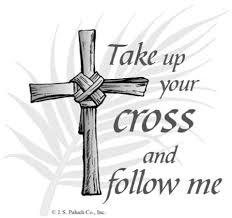 Dt 30:15-20 / Lk 9:22-25  8AM – 3PM ~ Office Open             10:00AM  + Janet HodgeSATURDAY, Feb. 17 – Seven Holy Founders of the Servite OrderMORNING:  Is 58:9b-14 / Lk 5:27-32SATURDAY, Feb. 17 – Vigil 1ST SUNDAY OF LENTGn 9:8-15 / 1 Pt 3:18-22 / Mk 1:12-15  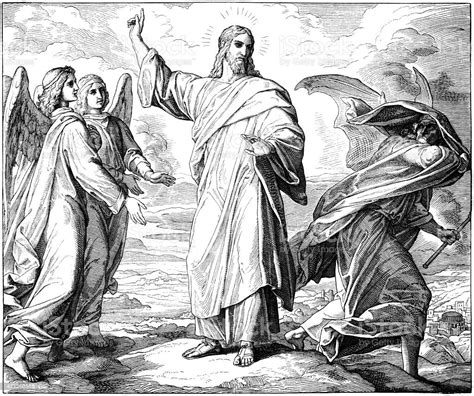 5:00PM  + Joseph Keller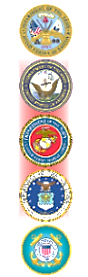 SUNDAY, Feb. 18 – 1ST SUNDAY OF LENT Gn 9:8-15 / 1 Pt 3:18-22 / Mk 1:12-15               8:00AM   ⁓ People of the Parish10:30AM  + Jim and Delores Gilbert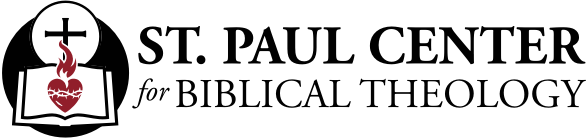 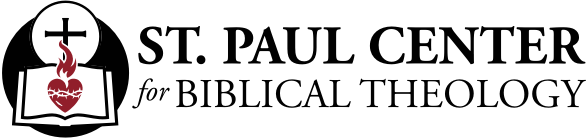 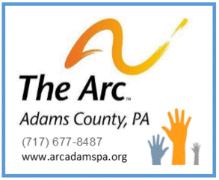 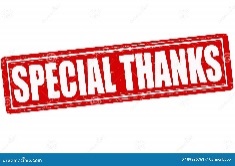 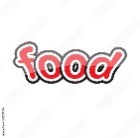 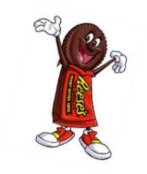 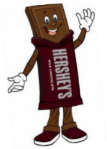 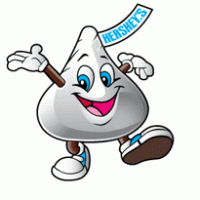 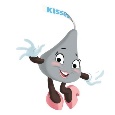 Friday, February 16  (Weekday After Ash Wednesday)Is 58:1-9a / Mt 9:14-15  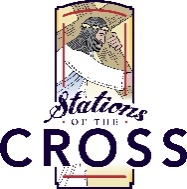 10:00AM  + Richard DiFeo                                                                    Parish Office CLOSED7:00PM Stations of the Cross            THE LORD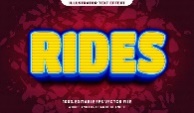 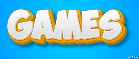 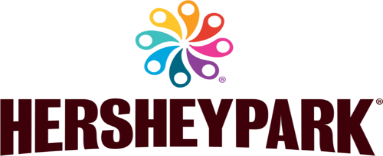 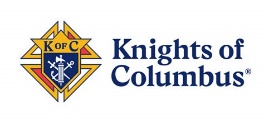 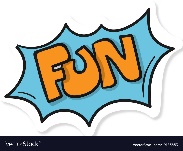 